IDDT Sponsorship Form 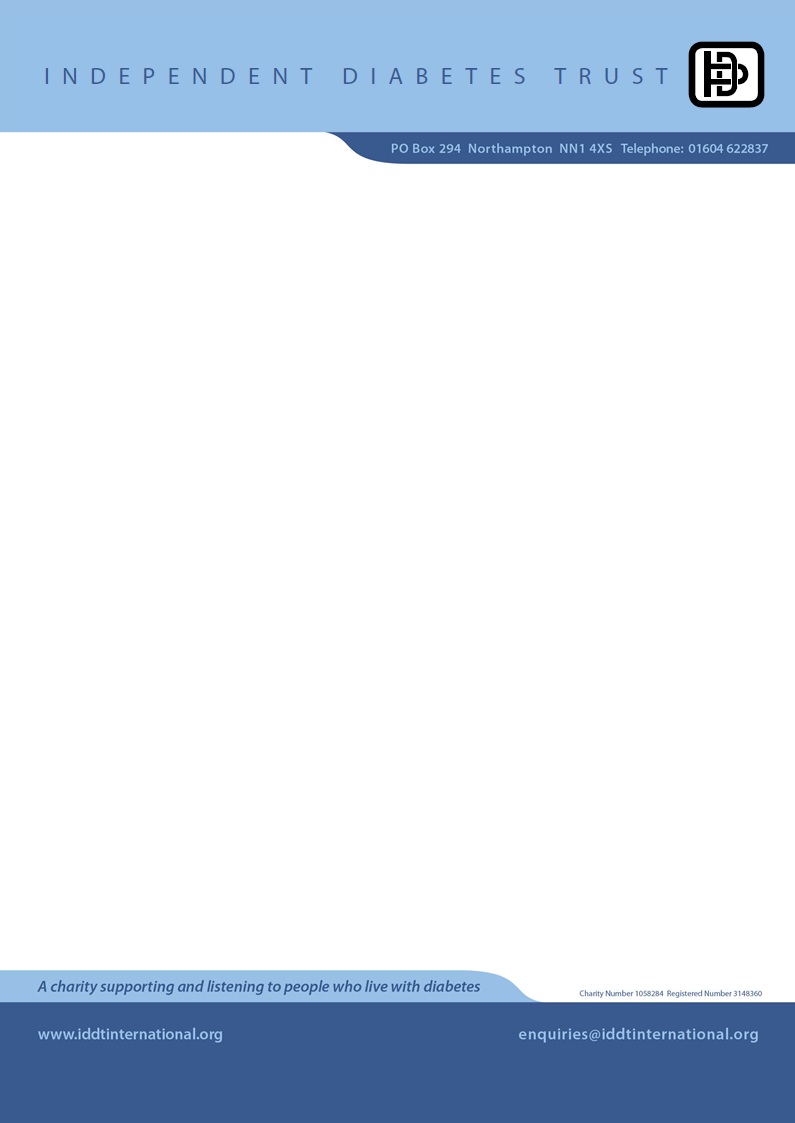 NamePledgeEmail addressPhone number